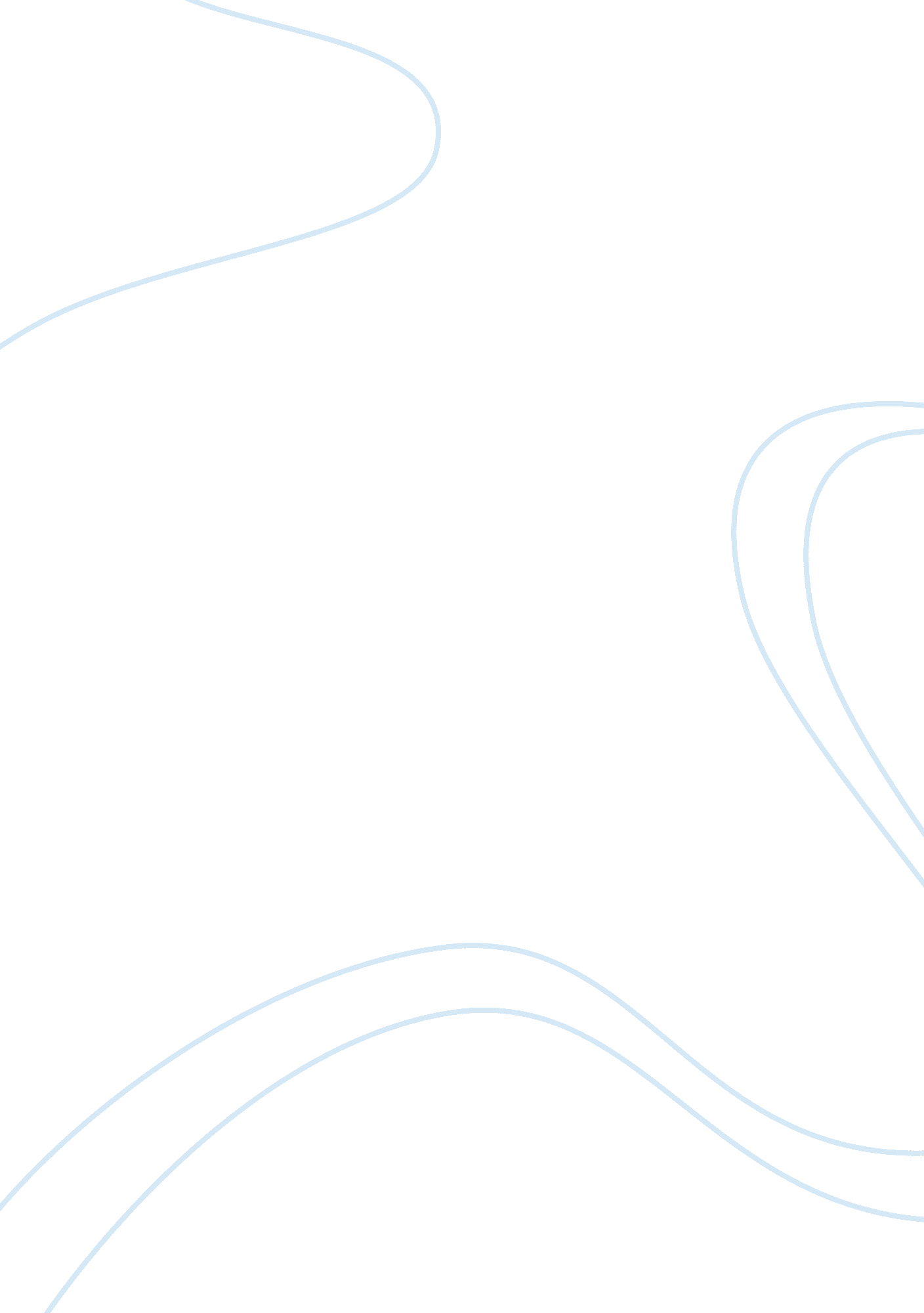 5 themes of geography flashcard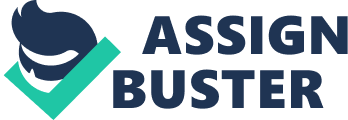 5 Themes of Geography The five themes of geography can be found throughout Asia, Bangladesh. Bangladesh is a small country in Asia. Bangladesh was a very poor country. But after years of work it developed. The capital of Bangladesh is Dhaka. One fact I know about Bangladesh is that there are more than 50 million cell phones in the place. Since the flag is red and green people wonder why they made it that color. The flag represents the country that was independent. The location, in which Bangladesh is in, is Asia in the south side. Bangladesh is diagonally from west Bengal. If you try to find it on a map, it will be hard. It is very small. The absolute location of Bangladesh is 23 degrees 42 north, 90 degrees 21 east. The relative location of Bangladesh is both in the northern and eastern hemisphere. It’s positioned on the Indian sub-continent. It’s in the south central Asia. Some nice places is a rare scenic beauty on the southern tip of Bangladesh in the district of patuakhal. It has a wide sandy beach from one can get a unique opportunity of seeing sunrise and sundown. Since Bangladesh is small, everything is a bit crammed. Bu there is beautiful and unique places. For example, a beautiful place in Bangladesh can be sundarbon. This is an extraordinary forest. This place is magnificent and awesome filled all up with plants and animals. Bangladesh is in Dhaka the capital. Dhaka is always busy. All day every day is rush hour. Dhaka was found in the tenth century. This is where the independence war was held in 1971. After the war they fought and won, they built houses, stores and transportation. The transportation used in Bangladesh is called a Rick Shaw. It’s a bike but a sofa like seat is held high above the seat for the passengers to sit in. the man gets paid driving them to places. The religion there is 80% Islam and 10% Hinduism, 4% Buddhist and 6% Christians. In Bangladesh people eat a lot of foods. Their foods are exotic as their religion and… 